13 сентября  2016 г. № 79 О проведении публичных слушаний по вопросам предоставления разрешения на условно разрешенный вид использования земельного участка и отклонение от предельных параметров разрешенного строительства, реконструкции объекта капитального строительства В соответствии со статьями 39 и 40 Градостроительного кодекса Российской Федерации, Федеральным законом от 6 октября . № 131-ФЗ «Об общих принципах организации местного самоуправления в Российской Федерации», Уставом муниципального образования города Чебоксары – столицы Чувашской Республики, Правилами землепользования и застройки Чебоксарского городского округа, утвержденными решением Чебоксарского городского Собрания депутатов от 03 марта 2016 г. № 187, Положением «О порядке организации и проведения публичных слушаний в городе Чебоксары», утвержденным решением Чебоксарского городского Собрания депутатов от 24 декабря . №1528, на основании писем общества с ограниченной ответственностью «МаксШоуГрупп»  (вх. в адм. от 18.08.2016 №11877), Логиновой С.С., Логиновой А.Н. (вх. в адм. от 26.08.2016 №Л-9406), ООО «Волгастройдевелопмент» (вх.в адм. от 02.09.2016 № 12606), Смирновой О.М. (вх.в адм. от 06.09.2016 № С-9944), Ивановой Л.Т. (вх. в адм. от 02.09.2016 № И-9790), предложений муниципального бюджетного учреждения «Управление территориального планирования» муниципального образования города Чебоксары – столицы Чувашской РеспубликиПОСТАНОВЛЯЮ:Провести публичные слушания 26 сентября 2016 года в 16.00 часов в Большом зале администрации города Чебоксары по следующим вопросам:1.1. Предоставления разрешения на отклонение от предельных параметров разрешенного строительства объекта капитального строительства – реконструируемого объекта под деловой центр, в границах земельного участка с кадастровым номером 21:01:030404:222 по проспекту Тракторостроителей, 63 «А», города Чебоксары в части:- уменьшения минимального отступа от границ земельного участка с восточной  стороны с 5 м до 4 м;- уменьшения минимального размера земельного участка с 1200 кв.м до 1111 кв.м;1.2. Предоставления разрешения на отклонение от предельных параметров разрешенного строительства объекта капитального строительства – реконструируемого дома, в границах земельного участка с кадастровым номером 21:01:030203:247 по ул. Якимовская, 6, города Чебоксары в части уменьшения минимального отступа от границ земельного участка с южной стороны с 3 м до 1 м, с западной  стороны с 5 м до 1 м;1.3. Предоставления разрешения на отклонение от предельных параметров разрешенного строительства объекта капитального строительства – 9-этажного жилого дома поз.7 со встроенно-пристроенными предприятиями обслуживания в границах земельного участка с кадастровым номером 21:01:010801:5316 по ул.Чернышевского города Чебоксары в части уменьшения минимального отступа от границ земельного участка с юго-восточной стороны с 5 м до 0 м;1.4. Предоставления разрешения на отклонение от предельных параметров разрешенного строительства объекта капитального строительства – индивидуального жилого дома, в границах земельного участка с кадастровым номером 21:01:030201:54 по ул. Волжская, 46, города Чебоксары в части уменьшения минимального отступа от границ земельного участка с северной стороны с 5 м до 2,5-3,5 м;1.5. Предоставления разрешения на отклонение от предельных параметров разрешенного строительства объекта капитального строительства – индивидуального жилого дома, в границах земельного участка с кадастровым номером 21:01:030709:19 по ул. Декоративная, 58, города Чебоксары в части уменьшения минимального отступа от границ земельного участка с юго-западной стороны с 3 м до 1 м, с юго-восточной стороны с 5 м до 1 м;1.6. Предоставления разрешения на условно разрешенный вид использования земельного участка с кадастровым номером 21:21:076137:16 площадью 2420 кв.м, расположенного по адресу: город Чебоксары, шоссе Марпосадское, 25б (зона делового, общественного и коммерческого назначения (О-1)), под объект придорожного сервиса;1.7. Предоставления разрешения на отклонение от предельных параметров разрешенного строительства объекта капитального строительства – объекта обслуживания автотранспорта (размещение временных металлических гаражей) в границах земельного участка по ул. Энгельса, города Чебоксары, в части уменьшения минимального размера земельного участка с 5000 кв.м до 2212 кв.м;1.8. Предоставления разрешения на отклонение от предельных параметров разрешенного строительства объекта капитального строительства – объекта обслуживания автотранспорта (размещение временных металлических гаражей) в границах земельного участка по ул. Энтузиастов, города Чебоксары, в части уменьшения минимального размера земельного участка с 1200 кв.м до 827 кв.м;1.9. Предоставления разрешения на отклонение от предельных параметров разрешенного строительства объекта капитального строительства – объекта обслуживания автотранспорта в границах земельного участка с кадастровым номером 21:01:020102:739 по улице Ярославская, города Чебоксары, в части уменьшения минимального размера земельного участка с 5000 кв.м до 31 кв.м.2. Комиссии по подготовке проекта правил землепользования и застройки администрации города Чебоксары обеспечить проведение публичных слушаний в соответствии с Положением «О порядке организации и проведения публичных слушаний в городе Чебоксары», утвержденным решением Чебоксарского городского Собрания депутатов от 24 декабря 2009 г. № 1528, и Правилами землепользования и застройки Чебоксарского городского округа, утвержденными решением Чебоксарского городского Собрания депутатов от 03 марта 2016 г. № 187.Председательствующим на публичных слушаниях назначить начальника отдела архитектуры и градостроительства управления архитектуры и градостроительства – главного архитектора города Чебоксары В.В. Мамуткина.Предложения и замечания по вопросам, указанным в пункте 1 настоящего постановления, в письменном виде направлять в Комиссию по подготовке проекта правил землепользования и застройки администрации города Чебоксары по адресу: город Чебоксары, улица К. Маркса, дом 36, тел.:   23-50-08.Комиссии по подготовке проекта правил землепользования и застройки администрации города Чебоксары обеспечить опубликование заключения о результатах публичных слушаний по вопросам предоставления разрешения на отклонение от предельных параметров разрешенного строительства, реконструкции объекта капитального строительства в течение 10 дней со дня проведения публичных слушаний в средствах массовой информации и разместить на официальном сайте города Чебоксары.6. Информацию о времени, месте проведения публичных слушаний по вопросам предоставления разрешения на отклонение от предельных параметров разрешенного строительства, реконструкции объекта капитального строительства, месте размещения и контактных телефонах Комиссии по подготовке проекта правил землепользования и застройки администрации города Чебоксары опубликовать в газете «Чебоксарские новости».7. Опубликовать настоящее постановление в периодическом печатном издании «Вестник органов местного самоуправления города Чебоксары» и разместить на официальном сайте города Чебоксары в информационно-телекоммуникационной сети Интернет.Настоящее постановление вступает в силу со дня его официального опубликования.Контроль за исполнением настоящего постановления возложить на постоянную комиссию Чебоксарского городского Собрания депутатов по вопросам градостроительства, землеустройства и развития территории города (Кортунов О.И.).Глава города Чебоксары                                                                   Л.И. ЧеркесовЧувашская РеспубликаМуниципальное образованиегород ЧебоксарыПостановление Главы города Чебоксары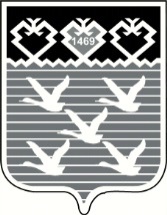 Ч=ваш РеспубликиМуниципалл= п\рл\хШупашкар хулиШупашкар õóëèí Пуёл+х/н Йыш+ну